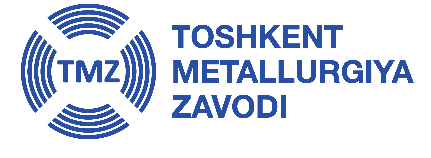 ПРАЙС-ЛИСТ НА АВГУСТ 2021 ГОДАНА ПОСТАВКУ ГОТОВОЙ ПРОДУКЦИИСП ООО "TOSHKENT METALLURGIYA ZAVODI"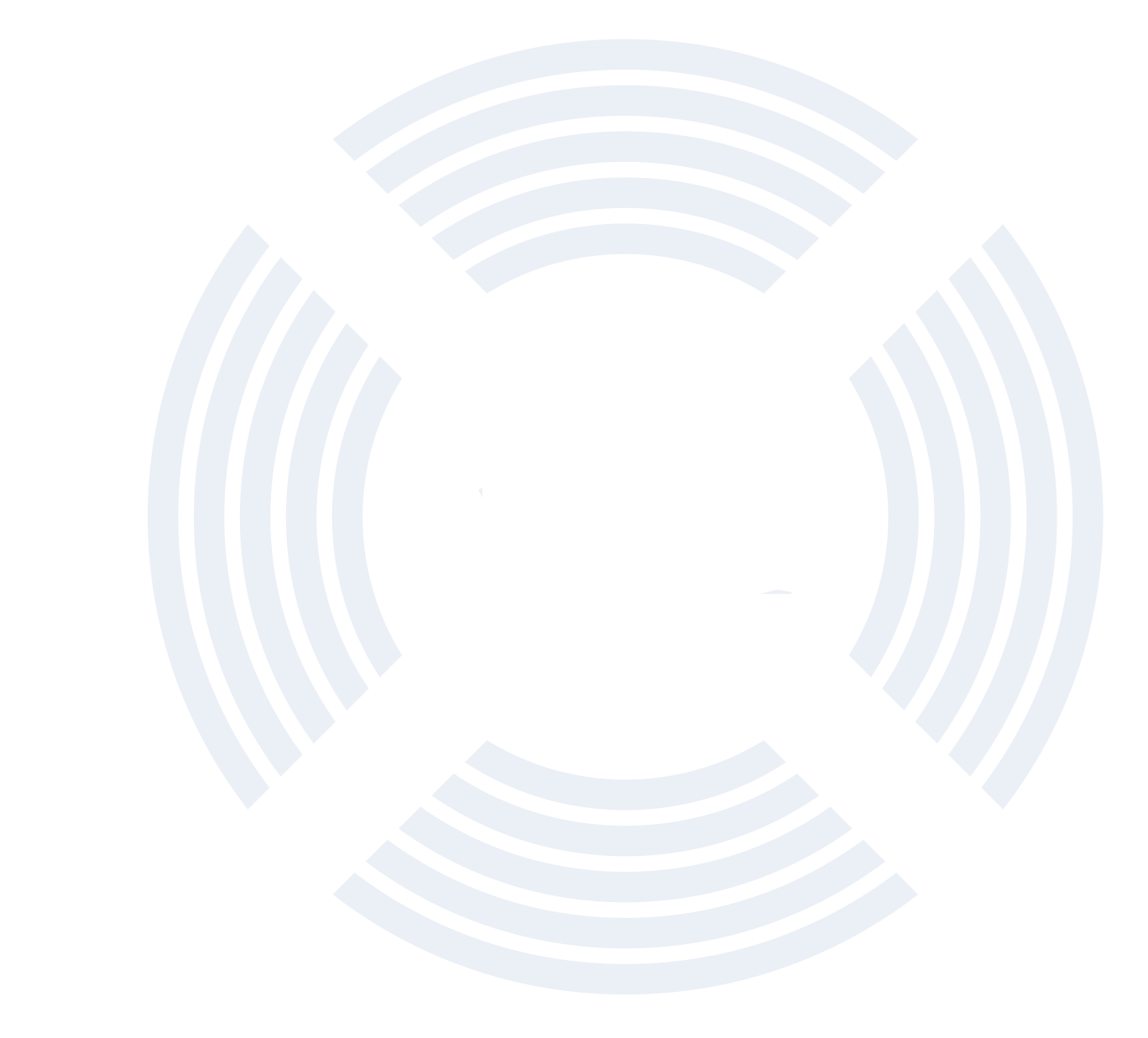 ЦЕНЫ УКАЗАНЫ НА УСЛОВИЯХ САМОВЫВОЗА С ТЕРРИТОРИИ ЗАВОДА ПОСТАВЩИКА.ЦЕНЫ НА ПРОДУКЦИЮ НОСЯТ ИНФОРМАЦИОННЫЙ ХАРАКТЕР И НЕ ЯВЛЯЮТСЯ ПУБЛИЧНОЙ ОФЕРТОЙ.ИНФОРМАЦИЮ ОБ АКТУАЛЬНЫХ ЦЕНАХ И ИНЫХ УСЛОВИЯХ ПОСТАВКИ ПРОДУКЦИИ ВЫ МОЖЕТЕ УТОЧНИТЬ ПО ТЕЛЕФОНУ +998555038811, ЛИБО ОТПРАВИВ СООБЩЕНИЕ НА ЭЛЕКТРОННЫЙ АДРЕС: SALES@TASHKENTSTEEL.UZ. №Наименование продукцииТолщина (мм)Класс покрытия (цинк)Цена за тонну (сум с 15% НДС)1Прокат листовой горячеоцинкованный в рулонах0,4010016 123 0002Прокат листовой горячеоцинкованный в рулонах0,4510015 686 0003Прокат листовой горячеоцинкованный в рулонах0,5010015 479 0004Прокат листовой горячеоцинкованный в рулонах0,6010015 387 0005Прокат листовой горячеоцинкованный в рулонах0,7010015 387 0006Прокат листовой горячеоцинкованный в рулонах0,8010015 272 0007Прокат листовой горячеоцинкованный в рулонах0,9010015 272 0008Прокат листовой горячеоцинкованный в рулонах1,0010015 157 0009Прокат листовой горячеоцинкованный в рулонах1,2010015 157 00010Прокат листовой горячеоцинкованный с полимерным покрытием в рулонах0,40-17 296 00011Прокат листовой горячеоцинкованный с полимерным покрытием в рулонах0,45-16 767 00012Прокат листовой горячеоцинкованный с полимерным покрытием в рулонах0,50-16 767 00013Прокат листовой горячеоцинкованный с полимерным покрытием в рулонах0,55-16 330 00014Прокат листовой горячеоцинкованный с полимерным покрытием в рулонах0,60-16 330 00015Прокат листовой горячеоцинкованный с полимерным покрытием в рулонах0,70-16 215 000